                                                                        УКРАЇНАЧЕРНІГІВСЬКА  МІСЬКА  РАДАВИКОНАВЧИЙ  КОМІТЕТ Р І Ш Е Н Н ЯПро передачу основних засобів	З метою забезпечення експлуатації, ремонту та належного утримання об’єктів міського благоустрою, керуючись статтями 29,30 Закону України «Про місцеве самоврядування в України», наказом Державного комітету України з питань житлово-комунального господарства від 23 вересня 2003 року №154 «Про затвердження Порядку проведення ремонту та утримання обєктів благоустрою населених пунктів», Положенням про порядок відчудження, списання, передачі основних засобів, що є комунальною власністю територіальної громади м. Чернігова, затвердженого рішенням міської ради від 26 червня 2012 року (22 сесія 6 скликання) зі змінами та доповненнями, виконавчий комітет міської ради вирішив:Надати згоду на передачу з оперативного управління управління житлово-комунального господарства міської ради (Куц Я. В.): . у господарське відання комунальному підприємству «Новозаводське» Чернігівської міської ради (Морськой В. І.)  проектно-кошторисної документації на відновлення дитячого ігрового майданчика, первісною балансовою вартістю 2 060,00 гривень (дві тисячі шістдесят гривень)  за адресою: вул. Івана Мазепи, 38А;            1.2.  у господарське відання комунальному підприємству «ЖЕК-10» Чернігівської міської ради (Волок Р. В.) проектно–кошторисної документації на відновлення дитячого ігрового майданчика, первісною балансовою вартістю 2 060,00 гривень (дві тисячі шістдесят гривень) за адресою: вул. Григорія Верьовки, 12;             1.3.  у  господарське відання комунальному підприємству «ЖЕК-13» Чернігівської міської ради (Прищеп В. М.) проектно–кошторисної документації на відновлення дитячого ігрового майданчика, первісною балансовою вартістю 2 060,00 гривень (дві тисячі шістдесят гривень) за адресою: вул. Незалежності, 82;            1.4.  у  господарське відання комунальному підприємству «Зеленбуд» Чернігівської міської ради (Старіков Р. М.):         - бульвар по просп. Миру від просп. Перемоги до вул. Івана Мазепи (колишння вул. Щорса) після реконструкції, первісною балансовою вартістю 5 843 596,00  гривень (п’ять мільйонів вісімсот сорок три тисячі п’ятсот дев’яносто шість гривень);          1.5.  у   господарське відання комунальному підприємству «Паркування та ринок» Чернігівської міської ради (Брильов Д. О.) малі архітектурні форми, первісною балансовою вартістю   756 817,00 гривень (сімсот п’ятдесят шість тисяч вісімсот сімнадцять гривень) за адресою: міський пляж «Золотий берег»;           1.6. у господарське відання з подальшим внесенням до статутного капіталу комунальному підприємству «Чернігівводоканал» Чернігівської міської ради (Малявко С. М.):         -   технічного приміщення, розташованого на бульварі по проспекту Миру від вул. Івана Мазепи до вул. Софії Русової після реконструкції первісною балансовою вартістю  887 730,00  гривень (вісімсот вісімдесят сім тисяч сімсот тридцять гривень);       -   обладнання в технічному приміщені на бульварі по проспекту Миру від просп. Перемоги до вул. Івана Мазепи, первісною  балансовою вартістю     1 168 790,00  гривень  (один  мільйон сто шістдесят вісім тисяч сімсот дев’яносто гривень);          1.7. у господарське відання комунальному шляхо-будівельному підприємству ( Яловець В. Г.):розворотного кола по вул. Славутицькій, первісною балансовою вартістю 356 739,00 гривень (триста п’ятдесят шість тисяч сімсот тридцять дев’ять гривень);шахтного водоскиду на річці Стрижень та благоустрою правого берега водойми в районі вул. Курсанта Єськова в м. Чернігові, після реконструкції первісною балансовою вартістю 3 873 411,00 гривень (три мільони вісімсот сімдесят три тисячі чотириста одинадцять гривень);пристрою звукового супроводу ПЗС1-А, первісною балансовою вартістю 24 990,00 гривень (двадцять чотири тисячі дев’ятсот дев’носто гривень);    1.8 у господарське відання комунальному підприємству «Муніципальна поліція» Чернігівської міської ради (Хрустицький В. А.) системи відеоспостереження вулиць м. Чернігова «Безпечне місто Чернігів» первісною балансовою вартістю 2 867 086,00 гривень (два мільони вісімсот шістдесят сім тисяч вісімдесям шість гривень).Контроль за виконання цього рішення покласти на заступника міського голови Ломако О.А.Міський голова								В. А. АтрошенкоСекретар міської ради  							В. Е. Бистров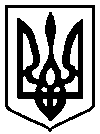 3 лютого 2017  року         м. Чернігів № 32